 Základní škola ústí nad labem, hlavní 193, 403 31 Tel.:47 2731819, 47 2731253 Tel.řed./fax:47 2731480, e-mail: skola@zsmojzir.czSouhlas se zpracováním osobních údajů 
formou pořízení fotografické, audio nebo video dokumentace (dále jen „Souhlas“)Já, níže podepsaný	Zákonný zástupce 1	Zákonný zástupce 2Jméno a příjmení:	…….……….….....….…...…..	Jméno a příjmení:	…….……….….....….…...…..Rok narození:	…….……….….....….…...…..	Rok narození: 	…….……….….....….…...…..Bydliště:	…….……….….....….…...…..	Bydliště: 	…….……….….....….…...…..jakožto zákonný zástupce níže uvedeného nezletilého (dále jen „syn/dcera“) Jméno a příjmení:	…..……….…...….….….…...…..…...…...Rok narození:	…..……….…...….….….…...…..…...…...Bydliště:	…..……….…...….….….…...…..…...…...souhlasím s pořízením fotografické, audio nebo video dokumentace a zpracováním osobních údajů mé dcery/syna na ní uvedených:Tento projev vůle je platný pouze v případě, že osobní údaje budou zpracovávány pouze v rozsahu nezbytném pro dosažení účelu zpracování uvedeného v tomto souhlasném prohlášení a v souladu s příslušnými právními předpisy v platném znění.Souhlasím se zpracováním osobních údajů mého syna/dcery ZŠ Ústí nad Labem, Hlavní 193 po dobu trvání povinné školní docházky plus 3 roky; nebo do odvolání souhlasu.Zpracování bude probíhat v souladu s příslušnými právními normami o ochraně osobních údajů a s Nařízením Evropského parlamentu a Rady (EU) 2016/679 ze dne 27. dubna 2016 o ochraně fyzických osob v souvislosti se zpracováním osobních údajů a o volném pohybu těchto údajů a o zrušení směrnice 95/46/ES (obecné nařízení o ochraně osobních údajů).Byl/a jsem poučen/a o tom, že poskytnutí údajů je dobrovolné.Dále jsem byl/a v souladu s příslušnou právní úpravou poučen/a:o svém právu tento souhlas odvolat, a to i bez udání důvodu,o svém právu přístupu k těmto údajům a právu na jejich opravu,o svém právu na vymazání těchto údajů, pokud dochází k jejich zpracování v rozporu s ochranou definovanou příslušnou právní úpravou nebo v rozporu s tímto souhlasem, nebo byl souhlas odvolán, o svém právu omezit zpracování osobních údajů anebo vznést námitku proti tomuto zpracování,o svém právu podat stížnost u Úřadu pro ochranu osobních údajů.Byl/a jsem také poučen/a o tom, že tato svá práva mohu uplatnit doručením žádosti na adresu ZŠ Ústí nad Labem, Hlavní 193, 403 31 Ústí nad Labem.Beru na vědomí, že odvolání tohoto souhlasu může ovlivnit dosažení účelu, pro který byl tento souhlas vydán, pokud tohoto účelu nelze dosáhnout jinak.Tento dokument se stává platným dnem podpisu.V ……………………….….... dne ..................	………………………………………….	………………………………………….	Podpis zákonného zástupce 1	Podpis zákonného zástupce 2Fotografieza účelem prezentace a propagace školy a akcí, které škola pořádá nebo se jí účastní (akce v ZŠ i mimo ni, výlety, školy v přírodě, soutěže)zveřejněním na webových stránkách ZŠ, v regionálním tisku (zejména Ústecký deník, Žít Ústí, MF Dnes, Městské noviny), v kronice, na tablu, ve výroční zprávě,k výrobě propagačních materiálů ZŠk prezentaci v médiích (zejména televize, rozhlas)ANO – NEVideozáznamza účelem prezentace a propagace školy a akcí, které škola pořádá nebo se jí účastní (akce v ZŠ i mimo ni, výlety, školy v přírodě, soutěže)zveřejněním na webových stránkách ZŠ, v regionálním tisku (zejména Ústecký deník, Žít Ústí, MF Dnes, Městské noviny), v kronice, na tablu, ve výroční zprávě,k výrobě propagačních materiálů ZŠk prezentaci v médiích (zejména televize, rozhlas)ANO – NEJméno, příjmení, třída, věk, za účelem prezentace a propagace školy a akcí, které škola pořádá nebo se jí účastní (akce v ZŠ i mimo ni, výlety, školy v přírodě, soutěže)zveřejněním na webových stránkách ZŠ, v regionálním tisku (zejména Ústecký deník, Žít Ústí, MF Dnes, Městské noviny), v kronice, na tablu, ve výroční zprávě,k výrobě propagačních materiálů ZŠk prezentaci v médiích (zejména televize, rozhlas)ANO – NEFotografieza účelem prezentace akcí (akce v ZŠ i mimo ni, výlety, soutěže, školy v přírodě) a propagace školy na FacebookuANO – NEVideozáznamza účelem prezentace akcí (akce v ZŠ i mimo ni, výlety, soutěže, školy v přírodě) a propagace školy na FacebookuANO – NEFotografieza účelem prezentace akcí (akce v ZŠ i mimo ni, výlety, soutěže, školy v přírodě) a propagace školy na YouTubeANO – NEVideozáznamza účelem prezentace akcí (akce v ZŠ i mimo ni, výlety, soutěže, školy v přírodě) a propagace školy na YouTubeANO – NEFotografie třídního kolektivuZa účelem archivace – školní kronika, portfolioANO – NEJméno, příjmení e-mailová adresa (zákonný zástupce)Za účelem zasílání informací o dostupných aktivitách školy workshopy, burzy, nepovinné školní akce, pronájem prostorANO – NE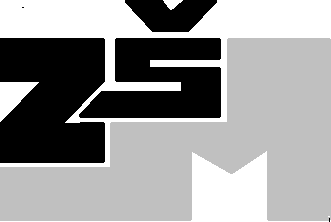 